重庆市职业技能等级  认定（学生）申报表职业技能等级三（四、五）级姓           名：       陈燚           　　工  作  单  位：重庆市酉阳县职业教育中心      职  业 （工 种）：      汽车维修工     　　申  报   等  级：       四级           　　填 　表　时　间：　　2021年6月1号　　　　重庆工业职业技术学院制申报须知一、报人员须登陆技能人才评价工作网官方网站（www.osta.org.cn/）点击主页上“职业分类与标准”查询申报职业工种及等级对应的申报条件，凡具备申报条件之一者，可申请报考该职业工种评价认定考试。二、申报条件有关学历的要求是指经国家教育部门承认的正规学历；从事本职业或相关工作经历年限是指取得学历前后从事该项工作时间的总和；全日制学历申报人员，未毕业期间经历不计入相关专业工作年限。三、职业技能评价认定考试实行诚信报考制度。报名时，申报人员须仔细阅读申报须知内容，签订诚信承诺书后，如实、准确无误的填写重庆市职业技能等级认定申报表。申报人员需注意，签订诚信承诺书后，即认可所填报的报考信息真实有效，在资格审核环节中如发现提供虚假信息，将按有关规定给予其取消考试资格的处理。四、填表注意事项。本表一律用A4纸双面打印，黑色笔填写，字迹工整；表中各项内容按照要求如实填写，对于没有填写内容的项目，须在该栏内注明“无”；诚信承诺书须由申报者本人亲笔签名，不得代签或电脑打印；复印件材料应清晰、完整，内容不得涂改；本表一式两份，认定合格后评价机构和本人（或单位）各存一份。诚 信 承 诺 书本人自愿参加重庆市职业技能等级认定考试，现郑重承诺： 一、本人已认真阅读并完全理解上述申报须知及填表须知所有内容，愿意在报名确认中严格遵守上述规定，保证按规定的程序和要求参加考试。二、本人保证报名时所提供的个人信息真实、准确、完整，不弄虚作假，不伪造。如因个人信息错误、缺失及所提供证明材料虚假造成的一切后果由本人承担。三、本人承诺一旦鉴定考试缴费确认，如因本人原因不能参考所产生的一切后果由本人承担。四、本人承诺领取准考证后认真阅读准考证上的考试时间、地点及注意事项。在考试当天持本人准考证和有效身份证原件按准考证上指定的时间和地点参考，在规定时间内如因本人原因遗失或损坏本人准考证而影响参加考试一切后果由本人承担。                         承诺人：                         时  间：一、个人基本情况（以上由申报参加职业技能等级认定者本人填写，均为必填项）二、职业技能等级认定记录姓名陈燚性别男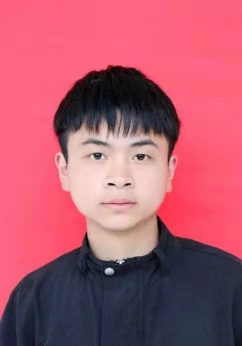 出生年月2003年2月26号联系电话17318220324身份证号码（须如实准确填写）500242200302261812500242200302261812500242200302261812所在院校重庆市酉阳县职业教育中心重庆市酉阳县职业教育中心重庆市酉阳县职业教育中心所学专业汽车运用与维修所在年级2018级2018级现持有职业资格或技能等级证书职业（工种）现持有职业资格或技能等级证书等级□五级□四级□三级□五级□四级□三级□五级□四级□三级现持有职业资格或技能等级证书证书编号申报职业技能等级认定申报职业（工种）汽车维修工汽车维修工汽车维修工申报职业技能等级认定申报等级四级四级四级所学专业课程或相关专业课程情况汽车基础    机械制图    汽车发动机   汽车底盘   汽车电气汽车基础    机械制图    汽车发动机   汽车底盘   汽车电气汽车基础    机械制图    汽车发动机   汽车底盘   汽车电气汽车基础    机械制图    汽车发动机   汽车底盘   汽车电气个人简历主要填写一、从初/高中阶段起，填何年何月至何年何月在何处学习或工作实习，按时间先后顺序填写。二、从大学本科或专科或高职阶段起，填何年何月何处授予何种奖励，按获奖先后顺序填写。三、对本次申报职业的认识。主要填写一、从初/高中阶段起，填何年何月至何年何月在何处学习或工作实习，按时间先后顺序填写。二、从大学本科或专科或高职阶段起，填何年何月何处授予何种奖励，按获奖先后顺序填写。三、对本次申报职业的认识。主要填写一、从初/高中阶段起，填何年何月至何年何月在何处学习或工作实习，按时间先后顺序填写。二、从大学本科或专科或高职阶段起，填何年何月何处授予何种奖励，按获奖先后顺序填写。三、对本次申报职业的认识。主要填写一、从初/高中阶段起，填何年何月至何年何月在何处学习或工作实习，按时间先后顺序填写。二、从大学本科或专科或高职阶段起，填何年何月何处授予何种奖励，按获奖先后顺序填写。三、对本次申报职业的认识。个人简历2009年—2013年  福建省晋江市官前小学2013年—2015年  重庆市酉阳县麻旺小学2015年—2018年  重庆市酉阳县麻旺中学2018年—2021年  重庆的酉阳县职业教育中心汽车维修可分为维护、修理、测试和诊断四个部分，各部分所占的比重大小将取决维修制度的变化和维修作业内容的变化，目前世界上大多数工业发达国家已基本上不再进行汽车的整车大修，只是按照汽车检测诊断设备提供的检测报告，对汽车进行针对性的维护或修理作业，藉以恢复其技术性能，消除隐患，保证汽车良好的安全性能及使用性能汽车维护及小修所需的机工具比重将相对加大，而修理机加工设备的比重将相对变小，这是实行强制维护，尤其是小汽车进入家庭后发展的必然趋势2009年—2013年  福建省晋江市官前小学2013年—2015年  重庆市酉阳县麻旺小学2015年—2018年  重庆市酉阳县麻旺中学2018年—2021年  重庆的酉阳县职业教育中心汽车维修可分为维护、修理、测试和诊断四个部分，各部分所占的比重大小将取决维修制度的变化和维修作业内容的变化，目前世界上大多数工业发达国家已基本上不再进行汽车的整车大修，只是按照汽车检测诊断设备提供的检测报告，对汽车进行针对性的维护或修理作业，藉以恢复其技术性能，消除隐患，保证汽车良好的安全性能及使用性能汽车维护及小修所需的机工具比重将相对加大，而修理机加工设备的比重将相对变小，这是实行强制维护，尤其是小汽车进入家庭后发展的必然趋势2009年—2013年  福建省晋江市官前小学2013年—2015年  重庆市酉阳县麻旺小学2015年—2018年  重庆市酉阳县麻旺中学2018年—2021年  重庆的酉阳县职业教育中心汽车维修可分为维护、修理、测试和诊断四个部分，各部分所占的比重大小将取决维修制度的变化和维修作业内容的变化，目前世界上大多数工业发达国家已基本上不再进行汽车的整车大修，只是按照汽车检测诊断设备提供的检测报告，对汽车进行针对性的维护或修理作业，藉以恢复其技术性能，消除隐患，保证汽车良好的安全性能及使用性能汽车维护及小修所需的机工具比重将相对加大，而修理机加工设备的比重将相对变小，这是实行强制维护，尤其是小汽车进入家庭后发展的必然趋势2009年—2013年  福建省晋江市官前小学2013年—2015年  重庆市酉阳县麻旺小学2015年—2018年  重庆市酉阳县麻旺中学2018年—2021年  重庆的酉阳县职业教育中心汽车维修可分为维护、修理、测试和诊断四个部分，各部分所占的比重大小将取决维修制度的变化和维修作业内容的变化，目前世界上大多数工业发达国家已基本上不再进行汽车的整车大修，只是按照汽车检测诊断设备提供的检测报告，对汽车进行针对性的维护或修理作业，藉以恢复其技术性能，消除隐患，保证汽车良好的安全性能及使用性能汽车维护及小修所需的机工具比重将相对加大，而修理机加工设备的比重将相对变小，这是实行强制维护，尤其是小汽车进入家庭后发展的必然趋势、考核成绩鉴定时间考核成绩鉴定等级考核成绩理论知识考核成绩操作技能核发国家职业资格证书编号:核发国家职业资格证书编号:重庆市职业等级认定部门意见（公章）年月日（公章）年月日